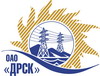 Открытое акционерное общество«Дальневосточная распределительная сетевая  компания»Протокол заседания Закупочной комиссии по вскрытию поступивших на открытый электронный запрос цен конвертовг. БлаговещенскПРЕДМЕТ ЗАКУПКИ:Способ и предмет закупки: Открытый электронный запрос цен «Запчасти к выключателям, привода к выключателям» для нужд филиала ОАО «ДРСК» «Приморские электрические сети», «Электрические сети ЕАО».Основание для проведения закупки: ГКПЗ 2014 г. закупка № 1448 раздел 1.2.Планируемая стоимость закупки в соответствии с ГКПЗ: 596 073,00  руб. без учета НДC.Указание о проведении закупки от 28.02.2014 № 37 ПРИСУТСТВОВАЛИ:Три члена постоянно действующей Закупочной комиссии ОАО «ДРСК» 2 уровняВОПРОСЫ ЗАСЕДАНИЯ ЗАКУПОЧНОЙ КОМИССИИ:В адрес Организатора закупки поступило 6 (шесть) заявок, конверты с которыми были размещены в электронном виде на Торговой площадке Системы www.b2b-energo.ru.Вскрытие конвертов было осуществлено в электронном сейфе организатора запроса предложений на Торговой площадке Системы www.b2b-energo.ru автоматически.Дата и время начала процедуры вскрытия конвертов с заявками на участие в закупке: 13:02 (время московское) 20.03.2014 г.Место проведения процедуры вскрытия конвертов с предложениями участников: Торговая площадка Системы www.b2b-energo.ru.В конвертах обнаружены заявки следующих Участников закупки:РЕШИЛИ: Утвердить заседания Закупочной комиссии по вскрытию поступивших на открытый запрос предложений конвертов.Ответственный секретарь Закупочной комиссии 2 уровня ОАО «ДРСК»	О.А. МоторинаТехнический секретарь Закупочной комиссии 2 уровня ОАО «ДРСК»	Т.А. Игнатова№  186/МР-В20.03.2014№Наименование участника и его адресПредмет и общая цена заявки на участие в запросе цен1ООО "ИЛИГАН" (620073, Россия, Свердловская обл., г. Екатеринбург, ул. Крестинского, д. 44, оф. 900)Предложение: подано 19.03.2014 в 12:32
Цена: 520 000,00 руб. (цена без НДС)2ООО "Энерготехсоюз" (620072, г. Екатеринбург, ул. Новгородцевой, 7-300.)Предложение: подано 19.03.2014 в 12:16
Цена: 525 000,00 руб. (цена без НДС)3ООО "Энергозапчасть" (Российская Федерация, 620142, г. Екатеринбург, ул. Щорса, 7)Предложение: подано 19.03.2014 в 12:21
Цена: 530 000,00 руб. (цена без НДС)4ООО "Политэкс Элект" (620135, г. Екатеринбург, ул. Красных Командиров, 32-196.)Предложение: подано 19.03.2014 в 11:26
Цена: 549 785,00 руб. (цена без НДС)5ООО "УЭТМ-Монтаж" (Россия, 620017, г. Екатеринбург, ул. Фронтовых бригад, 27)Предложение: подано 19.03.2014 в 10:56
Цена: 552 000,00 руб. (цена без НДС)6ЗАО "Чебоксарский Электроаппарат" (428000 г. Чебоксары пр. И. Яковлева 3)Предложение: подано 19.03.2014 в 09:42
Цена: 589 190,00 руб. (цена без НДС)